Geologische tijdschaal (de afbeelding staat ook in je lesboek van Biologie voor jou op blz 44/45 Basis en blz 29 Kader)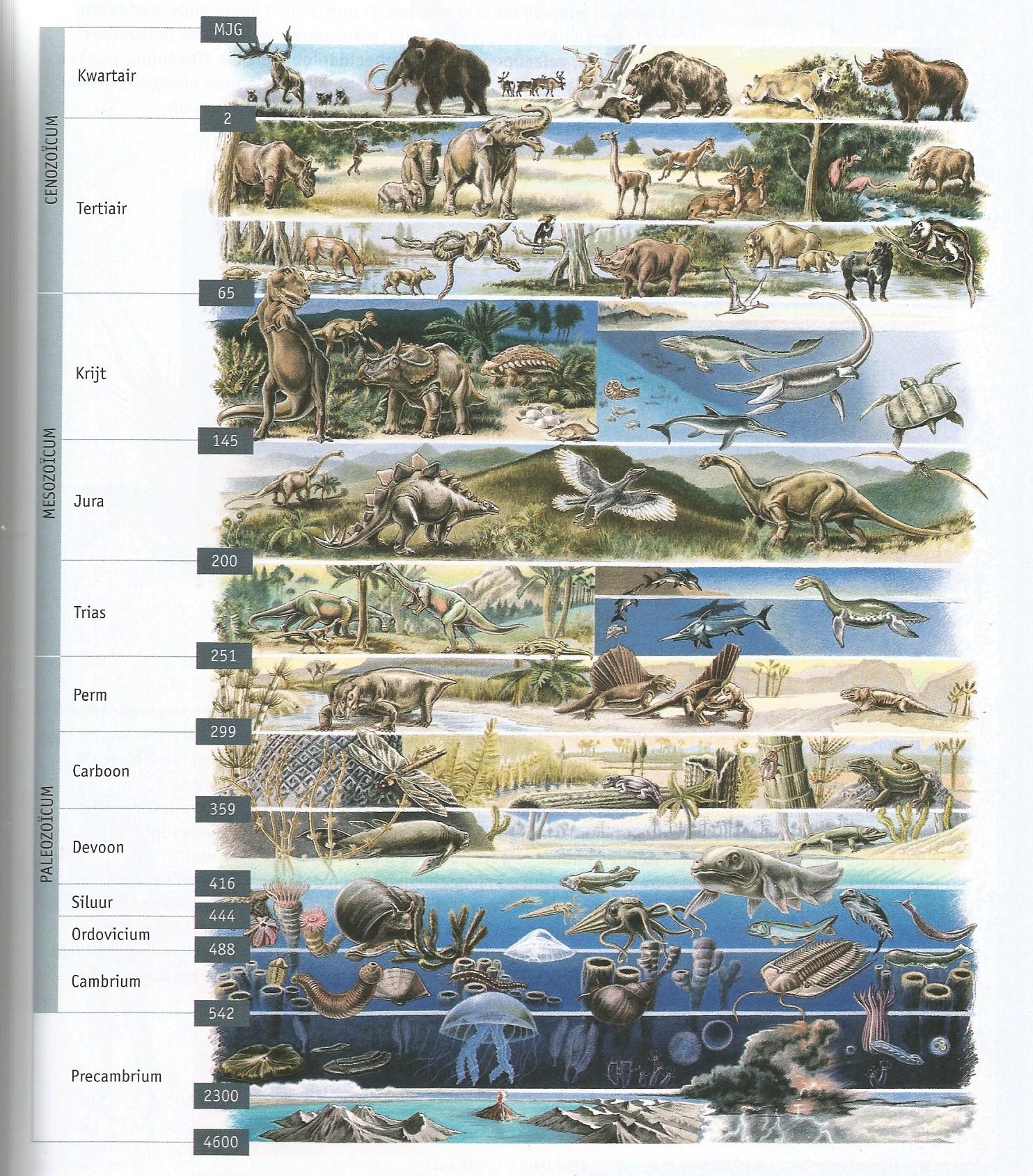 